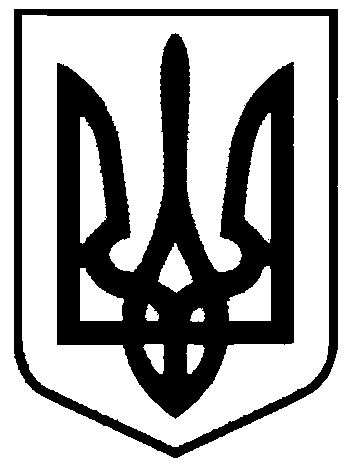 СВАТІВСЬКА МІСЬКА РАДАВИКОНАВЧИЙ КОМІТЕТРІШЕННЯвід  «22» лютого  2019 р.         	      м. Сватове                                               № 14  Про зняття з квартирного обліку громадянРозглянувши наявні документи щодо осіб, які перебувають на квартирному обліку, враховуючи висновки житлово-побутової комісії при виконавчому комітеті Сватівської міської ради,   керуючись ст. 30 Закону України «Про місцеве самоврядування в Україні», ст.. 40 ЖК України Виконавчий комітет Сватівської міської радиВИРІШИВ:Зняти Фоменко Любов Олексіївну  з квартирного обліку  в звязку зі смерю.Внести зміни до списку осіб, які потребують поліпшення житлових умов на 2019 рікКонтроль за виконанням даного рішення покласти на першого заступника міського голови з питань діляності виконавчих органів ради Жаданову Л.В.Сватівський міський голова                                                                 Є.В. Рибалко